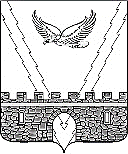 АДМИНИСТРАЦИЯ АПШЕРОНСКОГО ГОРОДСКОГО ПОСЕЛЕНИЯ АПШЕРОНСКОГО РАЙОНАПОСТАНОВЛЕНИЕот 22.01.2016								 № 18г.АпшеронскО внесении изменений в постановление администрацииАпшеронского городского поселения Апшеронского района от 02 сентября 2014 года № 489 «Об утверждении административного регламента администрации Апшеронского городского поселения Апшеронского района по предоставлению муниципальной услуги «Признание граждан малоимущими в целях принятия их на учет в качестве нуждающихся в жилых помещениях»В целях приведения в соответствие с действующим законодательством п о с т а н о в л я ю:1. Внести в постановление администрации Апшеронского городского поселения Апшеронского района от 02 сентября 2014 года № 489 «Об утверждении административного регламента администрации Апшеронского городского поселения Апшеронского района по предоставлению муниципальной услуги «Признание граждан малоимущими в целях принятия их на учет в качестве нуждающихся в жилых помещениях» следующие изменения:1) в подпункте 2.6 раздела 2 приложения к постановлению слова «2.6. Исчерпывающий перечень документов, необходимых для предоставления муниципальной услуги» заменить словами «2.6. Исчерпывающий перечень документов, необходимых в соответствии с законодательными или иными нормативными правовыми актами для предоставления государственной или муниципальной услуги с разделением на документы и информацию, которые заявитель должен представить самостоятельно, и документы, которые заявитель вправе представить по собственной инициативе, так как они подлежат представлению в рамках межведомственного информационного взаимодействия»;2) пункта 2.4 раздела 2 приложения к постановлению изложить в новой редакции: «2.4.1. Предоставление муниципальной услуги осуществляется в течение 30 дней со дня подачи заявителем заявления и документов, согласно пункту 2.6 настоящего Административного регламента, обязанность по предоставлению которых возложена на заявителя.2.4.2. При направлении заявления и нотариально заверенных копий всех необходимых документов по почте, срок предоставления муниципальной услуги отсчитывается от даты их поступления в администрацию Апшеронского городского поселения Апшеронского района (по дате регистрации).22.4.3. В случае представления заявления через многофункциональный центр срок исчисляется со дня передачи многофункциональным центром заявления и приложенных документов в администрацию Апшеронского городского поселения Апшеронского района.».2. Отделу организационно-кадровой работы администрации Апшеронского городского поселения Апшеронского района (Бондаренко) обнародовать настоящее постановление в соответствии с действующим законодательством.3. Контроль за выполнением настоящего постановления возложить на заместителя главы Апшеронского городского поселения Апшеронского района Н.И.Покусаеву. 4. Постановление вступает в силу со дня его официального обнародования.Глава Апшеронского городскогопоселения Апшеронского района                                                            В.А.Бырлов